CITY OF ELEPHANT BUTTE PLANNING & ZONING COMMISSION NOTICE OF SPECIAL MEETING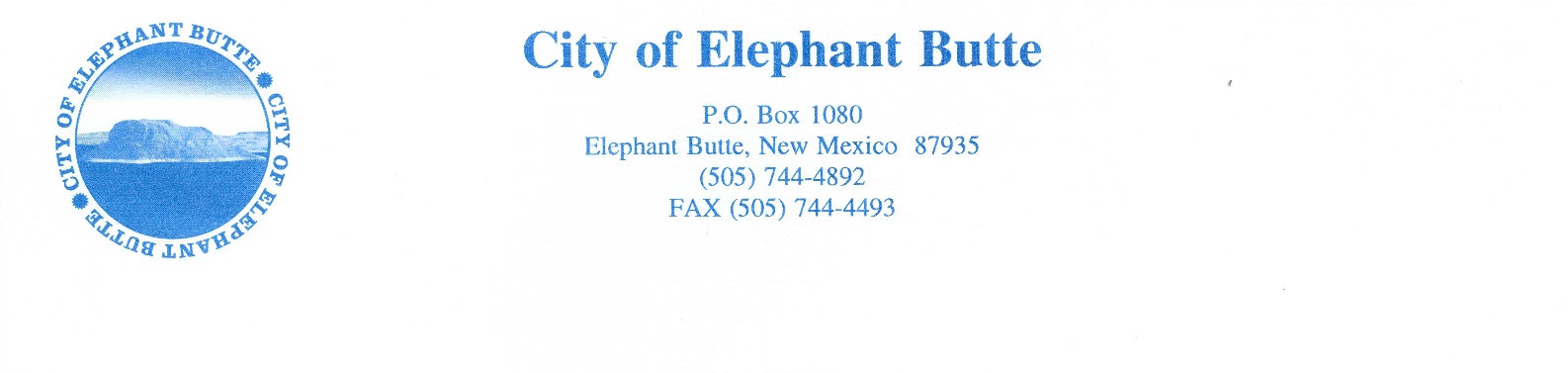 OPEN TO THE PUBLICTuesday, November 27th, 2018PLANNING  & ZONING  AGENDA-9:00 amCALL TO ORDER AND PLEDGE OF ALLEGIANCEROLL CALL	Chairman Charles Looney	Vice Chairperson Cathy Vickers 	Commissioner Sheridan Fuss     Commissioner Nathan La Font	Commissioner Rick Harrison	Alternate Commissioner VacantDECLARATION OF CONFLICT OF INTEREST & STATEMENT OF OPEN MEETINGS ACT*The Open Meetings Act is in effect and there is a three-minute limit per speaker on all non-agenda items.APPROVAL OF AGENDAAPPROVAL OF MINUTESApproval of Regular Meeting Minutes, Tuesday, October 9th, 2018PUBLIC INPUT-COMMISSIONERS COMMENTS-MANAGER REPORT-CODE ENFORCEMENT REPORT -ZONING PERMIT UPDATE-PUBLIC  HEARING  ACTION ITEMS-(none)NEW BUSINESSDiscussion/Possible action, appointment of Chair for the P & Z Commission.Discussion/Possible action of selection of Alternate Commissioner, Patsy Barnett Ordinance discussion for Zoning Permit and Home Occupations in R1A Residential zoning districts. Discussion Home based business permit Moratorium.Discussion/Possible action on Home Occupation Integrity Roofing.OLD BUSINESSOrdinance RevisionsNew Ordinance 178-  Revision to Ordinance 119 Discussion/ Possible ActionNew Ordinance 179- Revisions to 134-Animal Control Review/Discussion/ Possible ActionNew Ordinance 180- Revisions to Chapter 155- Zoning-Discussion/ Possible ActionChapter 92- Fireworks and Fire Prevention Review/ Discussion/ Possible ActionADJOURNMENT